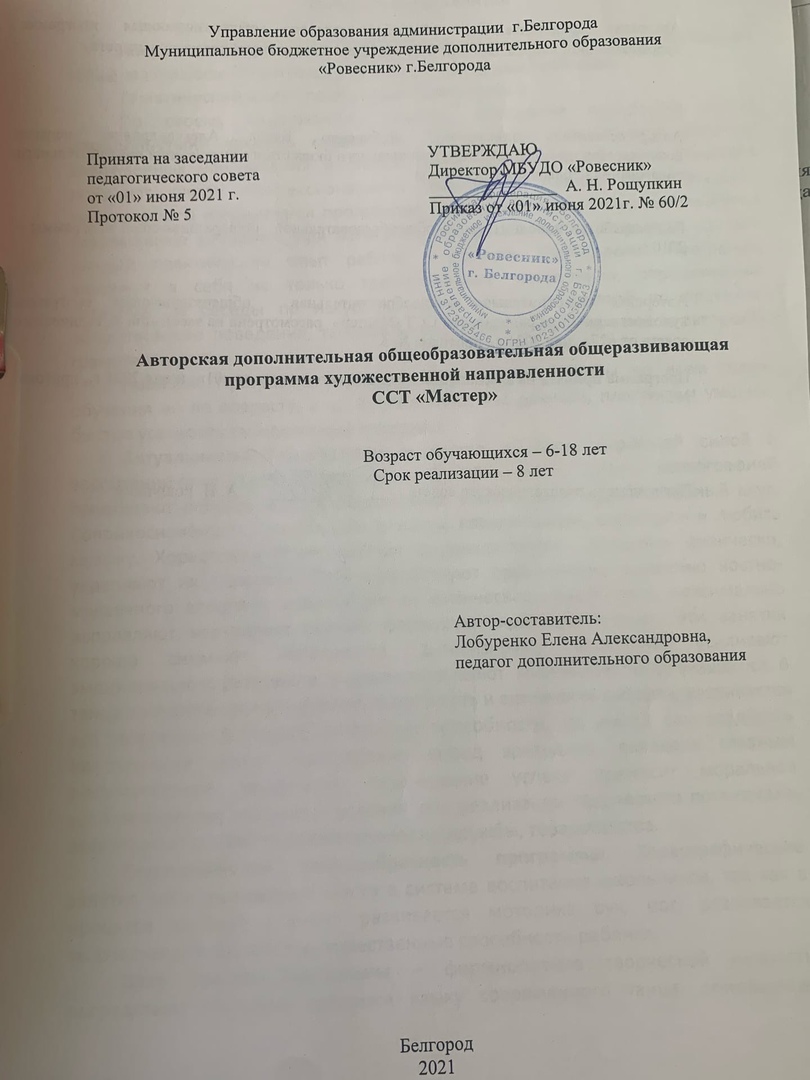 Пояснительная запискаНаправленность авторской дополнительной общеобразовательной (общеразвивающей) программы ССТ «Мастер» художественная.Тематический цикл - по обучению хореографии.  По своему содержанию, объему, специфике программа имеет «продвинутый» уровень сложности. Предполагает углубленное изучение современных направлений и стилей танца, по итогам обучения учащиеся получают около профессиональные знания, в рамках содержательно-тематического направления программы. В создании программы используются  современные методики, при написании программы автор опирается на свой личный практический опыт работы в области хореографии. Программа включает в себя не только тренировочные упражнения, определенный репертуар и беседы по искусству, но и тематику занятий по правилам общественного поведения, танцевальному этикету, музыкальной и актерской грамоте.Новизна. Программа позволяет формировать группы по всем годам обучения не по возрасту, а по физиологическим данным, пластике и умению быстро усваивать танцевальный материал.Актуальность. Танцевальное искусство обладает огромной силой в воспитании творческой, всесторонне развитой личности. Занятия хореографией приобщают ребенка к миру прекрасного, воспитывают художественный вкус. Соприкосновение с танцем учит слушать, воспринимать, оценивать и любить музыку. Хореографические занятия совершенствуют  учащихся физически, укрепляют их здоровье. Они способствуют правильному развитию костно-мышечного аппарата, избавлению от физических недостатков, максимально исправляют нарушения осанки, формируют красивую фигуру. Эти занятия хорошо снимают напряжение, активизируют внимание, усиливают эмоциональную реакцию и, в целом, повышают  жизненный тонус учащегося. В танце находит выражение жизнерадостность и активность ребенка, развивается его творческая фантазия, творческие способности, он учится сам создавать пластический образ. Выступления перед зрителями являются главным воспитательным средством: переживание успеха приносит моральное удовлетворение, создаются условия для реализации творческого потенциала, воспитываются чувство ответственности, дружбы, товарищества.Педагогическая целесообразность программы. Хореографические занятия занимают важное место в системе воспитания школьников, так как в процессе занятий у ребят развивается моторика рук, ног, развивается творческая активность и художественные способности ребенка.Цель данной программы – формирование творческой личности посредствам обучения учащихся языку современного танца, приобщение воспитанников к миру танцевального искусства, являющегося достоянием общественной и национальной культуры.Опираясь на основную цель программы, закономерно конкретизируется блок задач, направленных на выявление и развитие интересов учащихся, их творческих возможностей и личностного потенциала.Задачи:Обучающие: -	обучить навыкам, знаниям и умениям танцевального искусства в рамках данной программы; -	познакомить с различными жанрами хореографического искусства (танцевальное шоу, эстрадный танец, Free-show, современный танец и т.д.)Развивающие:                                                                          -	развить музыкально-ритмическую координацию, мышечное чувство, осанку, стопу; -     развивать музыкально-двигательную память; -    развить творческие и индивидуальные способности духовного мира ребенка.Воспитательные:   -  воспитывать сплоченность в коллективе, умение помогать товарищам   в достижении творческих задач;  -   адаптировать  к современной жизни.    Отличительные особенности данной программы от уже существующих  заключается в том, что это комплексная программа, составленная специально для детской студии современного танца с углубленным и более целенаправленным изучением танцевальных стилей. Она рассчитана на обучение хореографии, постановку и исполнение концертных номеров, приобретение профессиональных навыков хореографа и путей их совершенствования. 	Возраст учащихся – 6 – 18 лет. Возрастные особенности. Учащиеся 7-10 лет– младшие школьники.  Очень активны, любят приключения, физические упражнения, игры. Свободно выражают свои эмоции, быстро включаются в споры. Они начинают быть более самостоятельными, приспосабливаются к обществу вне семейного круга.У учащихся 11-14 лет среднее звено, происходят изменения в мышлении. Они требуют фактов и доказательств, больше не принимают все, что им говорят, и подвергают все критике. Для них трудно принять те соображения, которые идут вразрез с их желаниями. Начинают мыслить абстрактно, в этом возрасте формируется способность к логическому мышлению, проявляют творческое воображение и занимаются творческой деятельности, способны прогнозировать последствия своих поступков, проявляют желание дружить с группой сверстников, желают быть независимыми от своей семьи и хотят поскорее стать взрослыми. 	16-18 лет – старший школьный возраст. Это возраст формирования собственных взглядов и отношений. Именно в этом проявляется самостоятельность старшеклассников. Стремление самому во всем разобраться способствует формированию нравственных взглядов и убеждений. Главное психологическое приобретение ранней юности – это открытие своего внутреннего мира. В этом возрасте дети ставят на первое место потребность в общении со взрослыми. Выбор профессии становится психологическим центром ситуации развития, создавая у них своеобразную внутреннюю позицию.  Сроки реализации дополнительной образовательной программы:Первый год – 144 часа, второй и последующие года обучения– 216 часов.Режим занятий.1 год обучения – 144 часа (2 занятия в неделю по 2 академических часа);2-й и последующие года обучения – 216 часов (3 занятия в неделю по 2 академических часа).Формы проведения занятий:форма обучения (очная) форма организации работы с учащимися (групповая) 	Ожидаемые результаты:По итогам первого года обучения учащиеся должны знать: основные приемы музыкально-двигательной выразительности эстрадной хореографии; основные движения эмоционально-динамического характера; По итогам первого года обучения учащиеся должны уметь: различать сильную и слабую фазу движения; различать динамические изменения в музыке, создавать музыкально-двигательный образ; двигаться точно в такт под музыку.По итогам второго года обучения учащиеся должны знать:  основные элементы классического танца: releve; demi plie, grand plie; Battement tendu т.д; основные элементы стиля техно: бамс и степбамс.По итогам второго года обучения учащиеся должны уметь: уметь самостоятельно действовать и создавать; уметь правильно владеть приемами музыкального движения, средствами пластики выражать задаваемый образ.По итогам третьего года обучения учащиеся должны знать: название основных элементов классического танца: releve; demi plie, grand plie; Battement tendu т.д; основные элементы и правила Street-show;По итогам третьего года обучения учащиеся должны уметь: свободно двигаться на сценической площадке, передавать танцевальный образ.По итогам четвертого года обучения учащиеся должны знать: основные элементы акробатического танца Free-show, технику «свободного» пластического танцаПо итогам четвертого года обучения учащиеся должны уметь: совершенствовать элементы пластического танца как элементов сценического действия; выполнять пластический тренинг По итогам пятого года обучения учащиеся должны знать: элементы балетной гимнастики, элементы бродвейского джаза, Рор-DanceПо итогам пятого года обучения учащиеся должны уметь: владеть навыками Рор-dance (эстрадное шоу), совершенствовать фри-шоу (акробатический танец); уметь владеть принципом непрерывности движения;По итогам шестого года обучения учащиеся должны знать: новые стили современной хореографии и техники их выполненияПо итогам шестого года обучения учащиеся должны уметь: выполнять базовые элементы стиля дансхолл, afro-jazz.По итогам седьмого года обучения учащиеся должны знать: всю концепцию проведения тренировочного занятия, основные стили современной хореографииПо итогам седьмого года обучения учащиеся должны уметь: свободно действовать на сценической площадке, импровизировать, выполнять все основные элементы современной хореографии.По итогам восьмого года обучения учащиеся должны знать: простые термины современного танца, историю создания танца, владеть выразительно и непринужденно двигаться в соответствии с музыкальными образами, разнообразным характером музыки, а также выражать свои собственные ощущения, используя язык хореографии, изобразительного искусства.По итогам восьмого года обучения учащиеся должны уметь: составлять маленькие хореографические композиции под музыку, танцевать красиво, в свободной непринужденной манере, владеть ритмопластикой тела, помогающей быть искренним, привлекательным, непосредственным.Способы определения результативности реализации программы проводится в виде промежуточной аттестации в декабре и мае, на каждом году обучения (теистические вопросы, практическая работа), (Приложение № 1).	Компетенции:Учебно-познавательная компетенция (УПК): умение синтезировать знания, приобретаемые в рамках школьной программы со знаниями, полученными в объединении и применять их на практике (УПК 1); умение планирования, анализа, рефлексии, самооценки своей деятельности (УПК 3); умение работать с инструкциями, схемами, технологическими картами (УПК 4).Коммуникативная компетенция (КК):  умение организовать совместную групповую деятельность при выполнении практико-ориентированного задания и нести личную ответственность (КК 1); умение разрешать конфликтные ситуации, эффективно взаимодействовать с незнакомыми людьми, налаживать социальные связи (КК 2); умение распределять роли в коллективе (КК 3); умение общаться, слушать и вести диалог (КК 4).  Информационная компетенция (ИК): умение самостоятельно искать, систематизировать, использовать информацию (ИК 1); умение критически относиться к содержанию получаемой информации, умение ее переосмысливать, анализировать (ИК 3); владение современными информационно-коммуникационными технологиями (поисковые системы, различные браузеры, презентации) (ИК 4). Общекультурная компетенция (ОК): умение организовать свою деятельность, проявляют интерес к общественной жизни города (ОК 1); знание и уважение традиций и культур своего народа, обычаев разных национальностей (ОК 2); умение воплощать новые образы или изготовлять новые объекты (модели) (ОК 3); Социально-трудовая компетенция (СТК): умение самостоятельно (под руководством педагога) выполнять работу, для достижения определённого результата (СТК 1); умение организовать социально-полезную деятельность в объединении (праздники внутри объединения, презентации), вне объединения (социальные опросы, акции)(СТК 2); умение соблюдать дисциплину и правила безопасности (СТК 3); умение владеть этикой трудовых взаимоотношений (СТК 4).Ценностно-смысловая компетенция (ЦСК): усваивают и интереоризируют духовно-нравственные ценности (свобода, добро, семья, любовь, труд, саморазвитие, толерантность, альтруизм, сострадание) (ЦСК 1); умение отстаивать собственную точку зрения в выступлениях и публикациях, проявляя при этом толерантность (ЦСК 2); Компетенция личностного самосовершенствования (КЛС): умение ставить перед собой цели, планировать и прогнозировать свою деятельность (КЛС 1); стремление к самостоятельности в принятии решений, в выборе профессии и сферы самореализации (КЛС 2); владение навыками самообразования, стремление повышать свой общекультурный уровень) (КЛС 3). Формы подведения итогов реализации программыОсновными формами подведения итогов реализации программы являются: соревнования, отчетный концерт. Именно они являются основными, так как дают видимый результат в освоении программы танцорами.Календарный учебный графикУчебный планУчебно-тематический план 1 года обученияСодержание учебного плана 1 года обученияРаздел 1. Введение в программу, ТБ.Теория: Введение учащихся в программу. Постановка цели и задач на учебный год. Инструктаж по технике безопасности во время  занятия.Практика: Правила поведения на занятиях, игра «Давай познакомимся!». Раздел 2.Эстрадный танец.Теория: Основные понятия эстрадного танца, составляющие элементы.Практика: Характерная выразительность каждого движения зависит от того, как и в каком соотношении в нем используются приемы. Поэтому параллельно с изучаемым материалом одной темы дается материал и других тем, в которых приходится пользоваться тем или иным приемом движения. Так развивается умение учащихся естественно пользоваться приемами, работая над изменением характера движения. Для того чтобы разучивать и совершенствовать разнообразные виды движения нужно воспитать у учащихся основные технические навыки:Первый – умение начинать двигаться с началом музыки.Второй – умение придавать движению нужную динамическую выразительность.Третий – умение заканчивать движение точно с окончанием музыкального произведения (или его части) – технически связан со вторым: дети должны уменьшить (тормозить) устремленность своего движения при приближении заключения музыкальной мысли. Приемы музыкально-двигательной выразительности.Учащиеся овладевают тремя приемами движения – пружинным, маховым и плавным, дающими им в дальнейшем возможность сообщить движению характер и выразительность, свойственные разнообразным музыкально-двигательным образам.Освоение пружинных движений.Прием пружинного движения осваивается в движениях ног, рук и корпуса. Учащиеся должны научиться различать сильную и слабую фазу движения.«Пружинки» – основное упражнение для ног. Развивает пружинное движение ног, как в коленном суставе, так и в ступне; усиливает и закрепляет эмоционально-двигательную реакцию на изменение силы звучания музыки. «Игра с мячом» – пружинное движение рук. Имитируя игру с мячом, учащиеся упражняются в пружинном движении руки, совершенствуют работу кистей и пальцев.Освоение маховых движений.Прием махового движения используется при работе над музыкой с широкой, ярко акцентированной мелодией, построенной на больших интервалах. Имеет две фазы – слабую и сильную. Для рук используется упражнение «Взлетайте, ленты!», которое подготавливает к исполнению более сложных и сильных маховых движений (взмахов), а именно, к упражнению «Мельница» (круговые махи). Осваивая эти упражнения, учащиеся знакомятся с двумя музыкально-двигательными образами, близкими по форме, но разными по содержанию. А также развивают умение постепенно изменять динамическую напряженность движения. Для корпуса используется упражнение «Колка дров». Упражнение требует полного напряжения мышц.Освоение плавных движений.Используются упражнения «Тугая резинка» (плавное полуприседание), «Поющие руки» (плавное движение рук). Движения исполнятся слитно, то есть между движением вниз и вверх или вперед и назад остановок не делается. Основные движения эмоционально-динамического характера.Каждое упражнение построено на определенной музыке, характер которой определяет особенности движения. Используется музыка марша, народные мелодии.Ходьба: спокойно-сдержанная; неторопливая; высоко поднимая колени; бодрая; различного характера (высокий и осторожный шаг); с продвижением вперед и на месте; на полупальцах; плавная; топающий шаг на всей ступне; пружинный шаг; высокий и тихий шаг; решительный и настороженный шаг.Бег: легкий; неторопливый танцевальный, стремительный, широкий; легкий пружинный, пружинный с прыжками; на месте и стремительный. Упражнения в стремительном беге вырабатывают у учащиеся способность двигаться собрано, целенаправленно, динамично и подготавливают к широкому бегу. Для развития легкости движения используется бег с лентами.Прыжковые движения: подпрыгивание на двух ногах; поскоки с ноги на ногу; легкие поскоки; сильные поскоки.Учащиеся учатся уточнять характер и ритм поскоков.Упражнение «Попрыгунчики» (пружинное подпрыгивание) – вырабатывает навыки, обеспечивающие в дальнейшем легкость и четкость многих движений (бега, прыжков, поскоков и т.п.).Раздел 3.Актерское мастерствоМузыкально-игровое творчествоИгра является важным методом приобщения, активизации интереса к музыке и наиболее естественным путем к созданию музыкально-двигательных образов. Используются музыкальные игры и музыкально-игровые упражнения, например «Найди свое место в колонне». В музыке сопоставляются два настроения – энергичное, напористое (марш) и легкое, беззаботное; учащиеся передают их бодрой ходьбой в строгом, четком строю и свободным, непринужденным движением без строя. Упражнение воспитывает умение организованно выполнять перестроения самостоятельно, без указаний педагога. Учащиеся воспринимают игру как своеобразное соревнование в умении слушаться музыки - четко, организованно перестраиваться, выполняя команду марша, и быстро реагировать на приказ музыки, даже во время веселой, задорной пляски. После краткого объяснения содержания игры учащимся предлагается самим начинать действовать. Задание строится на одном музыкально-двигательном образе, без развития сюжета. При дальнейших повторах игры учащиеся задаются наводящие вопросы, напоминая особенности музыки и образов игры. Учащиеся уточняют, несколько изменяют свои движения. В игре они могут самостоятельно выразить свои чувства. Танцы в игровой форме.Раздел 4. Элементы современного танцаОсновы пластики. Наряду с классической музыкой учащиеся также знакомятся с музыкой, ритмическая основа которой соответствует характеру плавных и «текучих» движений тела, тем самым помогая сильнее и глубже переживать создаваемые ими пластические образы. Они выполняют специальное разогревающее позвоночник упражнение «Ролик». Знакомятся с такими понятиями и упражнениями, как: «Ось» (ось позвоночника- один конец уходит в небо, другой в землю), «Цветок» (образ распускающегося цветка - раскрытие и закрытие грудной клетки).Упражнения на вращение суставовСпособствуют осознанию работы частей тела, развивают гибкость и упругость позвоночника, пластику рук, стопы, укрепляют отдельные группы мышц, увеличивают подвижность суставов. Подготавливают к дальнейшей работе по освоению навыков пластического движения. Упражнения выполняются в положении стоя, сидя и лежа на полу. Танцевальное шоу.Репетиционная деятельность на сцене включает в себя не только практические действия, но и объяснения по сценическим образам и перемещениям, умение находить центр сцены и т.д. Учебно-тематический план 2 года обученияСодержание учебного плана 2 года обученияРаздел 1. Введение в программу, ТБ.Теория: Постановка цели и задач на учебный год. Инструктаж по технике безопасности во время занятия. Раздел 2. Классический танецТеория: Понятие экзерсис.Практика: В экзерсисе разносторонне развивается мускулатура ног, их выворотность, шаг и plie (приседание); постановка корпуса, рук и головы, координация движений. В результате ежедневной тренировки фигура приобретает подтянутость, вырабатывается устойчивость; будущий танцор приучается к правильному распределению тяжести тела на двух и на одной ноге. Экзерсис начинается у палки (станка), затем, по мере усвоения движений, переносится на середину зала. За упражнениями на середине зала следуют adagio и allegro. Навыки, приобретаемые учащимися в экзерсисе, должны поддерживаться ежедневной тренировкой, которая даст в будущем неоценимую подготовку в освоении современного танца.Экзерсис у станка:releve лицом к станку по 1, 2, 5 позициям;demi plie, grand plie по 1, 2, 5 позициям (в начале лицом к станку, позднее боком к станку); Battement tendu с 5 позиции в сторону, вперед, позднее назад (со 2-го полугодия – боком); Battement tendu jete с 1 позиции лицом к станку в сторону, вперед, позднее назад (со 2-го полугодия – боком к станку). Экзерсис на середине зала.demi, grand plie no 1 позиции;Прыжки: Temps leve coute no 1,2, 5, позиции.Pas echappe;Вращения, повороты по 6 позиции 2 круга;Освоение основных поз (Croisee, Effacee, 2, 3 port de bras, 1, 2, 3
Arabesgue)Раздел 3. Эстрадный танец Теория: Знакомство с основными понятиями.Практика: Совершенствуется умение учащиеся целенаправленно находить и изменять движения для более выразительного воплощения музыкально-двигательных образов. Музыкально-двигательные образы делаются более значительными, глубокими по содержанию, более точными и сложными по форме. Работа над ними способствует росту творческой активности учащихся.Совершенствование приемов музыкально-двигательной выразительностиСовершенствуется умение учащиеся исполнять движение пружинным, маховым и плавным приемом, изменяя их силу, амплитуду, ритм, темп. Учащиеся осваивают более сложные движения - пружинные для рук, плавные для корпуса, маховые для корпуса и ног.Упражнение 1-го года «Игра с мячом» исполняется теперь на пружинном беге. Упражнение «Тяжелые руки» (маховые движения) помогает учащимся изменить характер освоенных ранее легких маховых движений - сделать их энергичнее, тяжелее. Они учатся в соответствии с динамикой музыки исполнять их с большим или меньшим напряжением, постепенно увеличивать размах движений. Упражнение «Лесорубы» (подражательное движение) является усложненным вариантом упражнения «Колка дров». В нем движения технически труднее, требуют лучшей координации.Стрейчинг. Параллельно со всей этой работой, продолжается работа над подготовительными упражнениями: расслабление мышц плечевого пояса; раскачивание рук и корпуса; постепенное сгибание и разгибание корпуса; отведение ноги назад махом и т.д.Совершенствование основных движений эмоционально динамического характераУпражнение «Ускоряй и замедляй» является основным приемом для совершенствования ходьбы и бега: оно вырабатывает у учащихся качества, которые в дальнейшем дают им возможность естественно и непринужденно изменять выразительность этих движений, делать их, то более, то менее устремленными, целенаправленными и энергичными.Упражнение «То бегом, то шагом» - переходы с ходьбы на бег совершенствуют оба движения: после бега шаг невольно делается легче, устремлённее, а бег после шага - пружиннее. Большое число упражнений строится на энергичных пружинных движениях - прыжках, поскоках, сильном беге. Учащиеся должны научиться быстро и сильно отталкиваться (выпрямляться, отрываться от пола, подниматься). Энергичные, стремительные образы требуют умения пользоваться сильными маховыми движениями, увлекающими за собой весь корпус. Параллельно со всей этой работой, продолжается работа над подготовительными упражнениями: полуприседание напряженное, полуприседание пружинное; для ступни; выпады вперед и в сторону с пружинным движением в колене и т. д.Раздел 4. Актерское мастерствоПрактика: В специальных заданиях учащиеся приобретают способность самостоятельно изменять выразительность своих основных движений (ходьбы, бега, прыжков) в зависимости от особенностей музыки. Возрастает роль заданий на самостоятельное воплощение в движениях музыкальных впечатлений. Учащиеся привлекаются к совместной разработке новых игр: предлагается тема, музыка и приблизительный план. Дети должны внести свои поправки и предложения. Музыка используется одночастная (законченные отрывки), с одним ярким и цельным музыкальным образом. Раздел 5. Элементы современного танца Практика: Приемы пластического движенияОсновным приемом пластического движения является пластическая «волна» всем телом. После изучения тем этого раздела 1-го года обучения, учащиеся усваивают навык пластической «волны». Успешность выполнения этого движения зависит от хорошо развитой координации движения и гибкости и упругости позвоночника. Эти свойства позвоночника развивались в специальных упражнениях, работа над которыми продолжается и на втором году обучения.Исходное положение поза «зерна» (сидя на пятках, корпус опущен на бедра). Медленно выпрямляем позвоночник («Ось»), начиная от копчика. Руки внизу, голова опущена. Далее раскрывается грудная клетка («Цветок»), голова и руки поднимаются вверх (к небу). В момент полного раскрытия, нижняя часть позвоночника начинает медленно опускаться вниз (к земле), постепенно увлекая за собой верхнюю часть позвоночника. «Цветок» закрывается. Движение повторяется снова, создавая ощущение непрерывно движущегося волнообразного движения всем туловищем. После освоения навыка пластической «волны» в положении сидя на пятках можно перейти к изучению в положении стоя. Используются положения ног в 1-й (естественной) позиции, угол между ступнями 45 % и ноги на ширине плеч, стопы параллельно, ноги в коленях согнуты и слегка пружинят. Движение пластическая «волна» становится подобием действия только при достаточной фантазии ребенка, после того, как освоена принципиальная схема. Музыка и верно направленное воображение помогает детям вызвать нужные ассоциации и побудить их целенаправленно выполнять движение. Также в этот раздел включается стиль техно, который является самым новым на сегодняшний день стиль современной хореографии. Дети учат основные базовые элементы этого стиля: бамс и степбамс, на которых и построен стиль техно.Музыкально-пластический образ.Развивая фантазию и воображение, учащиеся учатся на основе музыкального образа и выразительного жеста найти его пластическое решение, используя сценическое пространство. Глубоко раскрывается образ в современной хореографии в модерне. Ни одно танцевальное направление в Беларуси, России и других странах СНГ не вызывает такого количества противоречий и такого глубокого непонимания, как модерн. «Модерном» зовется все то, что непонятно и непохоже ни на что. «Модерном» называется все, что не вкладывается в узкие рамки книжных определений. Все, что плохо лежит на полках танцевального искусства. Сколько хореографов, сколько доморощенных специалистов, столько мнений о «модерне» и «contemporary».«Модерн», вернее его исполнители и создатели, вначале и не думали создавать какой-то новый танцевальный стиль в век тотального главенства классического, историко-бытового и характерного направления. Просто возникали робкие попытки по-новому взглянуть на танцевальное искусство, найти другие выразительные средства. На основе звуковых ассоциаций рождаются образы. Определив тему музыкального произведения и выбрав ассоциативный образ, происходит выбор соответствующей позы.                                     Дается задание выразить возможными средствами заданный образ, который гармонично существует внутри музыкального произведения. При создании образа используются дополнительные средства сценической выразительности:  шарфы, ленты, элементы костюма.Раздел 6. Танцевально-художественная работа Практика: Репетиционная деятельность на сцене включает в себя не только практические действия, но и объяснения по сценическим образам и перемещениям, умение находить центр сцены и т.д.  Музыкально-пластические композиции развивают чувство сценического пространства, новое ощущение коллективного действия. Поскольку образное содержание и характер движений всецело вытекает из содержания и формы музыки, то музыка воспринимается как логичное и последовательное действие. Используются парные и групповые задания. Их цель - уметь через сценическую композицию донести мысль, сюжет, раскрыть танцевальный образ. Задача - добиться полного слияния слышимого (музыкального образа) и видимого (танцевального образа).Учебно-тематический план 3 года обученияСодержание учебного плана 3 года обученияРаздел 1. Введение в программу, ТБ.Теория: Постановка цели и задач на учебный год. Инструктаж по технике безопасности во время занятия. Раздел 2. Классический танецЭкзерсис у станка:releve лицом к станку по 1, 2, 5 позициям;demi plie, grand plie по 1, 2, 5 позициям (в начале лицом к станку, позднее
боком к станку)Battement tendu с 5 позиции в сторону, вперед, позднее назад (со 2-го
полугодия - боком);Battement tendu jete с 1 позиции лицом к станку в сторону, вперед, позднее
назад (со 2-го полугодия - боком к станку).Rond de jamb par terre - лицом к станку с 1 позиции; позднее за одну руку;Экзерсис на середине залаdemi, grand plie no 1 позиции;Прыжки: Temps leve coute no 1,2, 5, позиции.Pas echappe;Вращения, повороты по 6 позиции 2 круга;Освоение основных поз (Croisee, Effacee, 2, 3 port de bras, 1, 2, 3
Arabesgue)ПрыжкиTemps leve saute no 1, 2, 5 позднее 4 позиции.Pas echappe на 2 поз.Раздел 3. Элементы современного танцаПрактика: Музыкально-пластические этюды рождаются из опыта всей предыдущей работы учащихся. Задача упражнений сводится к конкретным действиям, а не к игре в чувства. Этюды состоят из трех действий: начало, развитие и финал. Далее идет развитие движения по действию, которое также заранее оговаривается. В финале образ может измениться не только внутренне (что происходит всегда), но и внешне. Например, это собирательный образ цветка, который распускается (одно музыкальное произведение), проживает лето (другое музыкальное произведение) и увядает (третье музыкальное произведение). Этюды закрепляют навыки, полученные в упражнениях предыдущих разделов, показывают насколько точно и правильно ребенок может выполнить поставленную перед ним задачу.Модерн, вернее его исполнители и создатели, вначале и не думали создавать какой-то новый танцевальный стиль в век тотального главенства классического, историко-бытового и характерного направления. Просто возникали робкие попытки по-новому взглянуть на танцевальное искусство, найти другие выразительные средства. На основе звуковых ассоциаций рождаются образы. Определив тему музыкального произведения и выбрав ассоциативный образ, происходит выбор соответствующей позы. Дается задание выразить всеми возможными средствами заданный образ, который гармонично существует внутри музыкального произведения.Джаз-танец из-за своего названия автоматически ассоциируется с джазовой музыкой и как следствие с чем-то не особо и современным. Верно наполовину. Джаз-танец имеет те же корни, что и джазовая музыка - это смесь европейской и африканской культур. Отсюда характерные его особенности: эффектные четкие позы, вращения, повороты и прыжки, свободные движения всех частей тела и всех конечностей (в противоположность балету, где свободны только ноги, а корпус остается "застывшим"), ритмичность и эмоциональность.Джаз-танец в его современном виде, конечно, сильно отличается от его первоначальной формы. Он разделился на множество видов и школ, что сделало его популярным во многих уголках планеты. Изначально джаз являлся танцевальной и музыкальной культурой низших слоев черного населения Северной Америки и был частью их жизни. Со временем джаз выходит на широкие подмостки эстрады.Раздел 4. Элементы СТРИТ-showПрактика: Характеристики: используемая техника танца должна быть ясно показана и выполнена. Шесть перестроений должны быть в малой группе и формейшн. Соло в малой группе и формейшн могут быть, но не должны доминировать. Полное соответствие музыки, костюмов, хореографии и представления. Декорации и реквизит не позволяются, но части костюма, подобно пальто или шляпе, ожерелью, маске могут использоваться как инструменты. Танцоры представляют счастливый танец, который является захватывающим, чтобы развлечь себя и аудиторию, как будто танцоры участвуют в ревю, как подтанцовка или как отдельный танец, поставленный под современную музыку.Элементы: лифтинг, пируэты, кик, пассэ, батман и т.д. Правила: поддержки позволяются, но не более двух. Акробатические элементы или элементы силы также разрешены, но они не должны доминировать и должны быть гармонично вплетены в композицию танца. Только один силовой элемент допускается.Раздел 5. Танцевально-художественная работаПрактика: Постановочная работа ведется по двум направлениям: создание танцевального образа (поиск выразительной пластики) и выстраивание музыкально — пластических композиций.Ведется работа над композициями и постановками на сцене.                         Учебно-тематический план 4 года обученияСодержание учебного плана 4 года обученияРаздел 1. Введение в программу. Техника безопасности на занятии. Теория: Постановка цели и задач на учебный год. Инструктаж по технике безопасности на занятии.Раздел 2. Классический танецУсовершенствование музыкально-двигательных приемов и навыковЭкзерсис у станка:releve лицом к станку по 1, 2, 5 позициям;demi plie, grand plie по 1, 2, 5 позициям (в начале лицом к станку, позднее боком к станку)Battement tendu с 5 позиции в сторону, вперед, позднее назад (со 2-го полугодия - боком);Battement tendu jete с 1 позиции лицом к станку в сторону, вперед, позднее назад (со 2-го полугодия - боком к станку).Rond de jamb par terre - лицом к станку с 1 позиции; позднее за одну руку;Battement frappes лицом к станку с 1 позиции в сторону, позднее вперед и назад;Подготовка к Battement fondu лицом к станку в сторону, позднее вперед и назад;Battement releve lents с 1 позиции лицом к палке в сторону, позднее вперед
и назад (со второго полугодия боком).Port de bras - перегибы горпуса: в сторону, назад, вперед стоя по 1 позиции лицом к станку;Passe;Растяжка на станке.Экзерсис на середине зала:demi, grand plie no 1 позиции;Pas echappe;Вращения, повороты по 6 позиции 2 круга;Освоение основных поз (Croisee, Effacee, 2, 3 port de bras, 1, 2, 3 Arabesgue)ПрыжкиTemps leve saute no 1, 2, 5 позднее 4 позиции.Pas echappe на 2 позицииChanjement de piedPas assambleВращения по диагонали.Раздел 3. Элементы современного танцаПластический тренингПрактика: Задача - совершенствовать пластику тела, развивая принцип непрерывности движения, через образы Вселенной, научить видеть и чувствовать красоту пластической формы. Весь пластический тренинг ведется на основе единства энергий дыхания, воображения, движения. Одновременно это единство сливается в пластике танцора с энергией окружающего его пространства.Все пластические движения последовательно связаны между собой и образуют целостную систему из семидесяти семи упражнений, называемую «Рождение Цветка в Океане Света». Каждое движение выполняется в ритме естественного дыхания человека (вдох-выдох). Дыхание человека, его «органичная музыка», рождает движение, раскрывает тело при вдохе и закрывает его при выдохе.В гармоничном движении нет поворотов под острыми углами, все повороты осуществляются по плавной кривой: по волне, по спирали, по кругу. Эти естественные линии гармонии заложены в возможных движениях отдельных частей тела и всего тела.Сценическое действие.В процессе обучения учащиеся знакомятся с элементами актерского мастерства как элементами сценического действия:внимание - закон сценического действиявоображение - основа действияобраз (внешний и внутренний)сценическая задача (движение-действие)взаимодействие и общениеContemporary Dance. Теория: Искусство множества уровней. В настоящее время, термин contemporary dance дан группе танцевальных свободных концертных форм, зародившихся в начале 20-го века. Это своего рода коллекция танцевальных систем и методов от Модерна до Постмодерна. Европейский, американский и канадский контемпорари отличаются стилистикой. Практика: Contemporary Dance раскрывается полностью — в движении современности к идеалу по пути танца. Создание и отработка танцевальных номеров.Раздел 4. Элементы Free-show.Практика: Характеристики: используемая техника танца должна быть ясно определена и качественно исполнена. Малые группы и формейшн должны иметь, по крайней мере, четыре перестроения. Сольное исполнение допускается, но не должно доминировать. Полное соответствие музыки, костюмов, хореографии должно иметь место в представлении. Возможно использование любых акробатических элементов. Гимнастические и силовые элементы также могут быть представлены. Создание и отработка танцевальных номеров.Раздел 4. Танцевально-художественная работаПрактика: Задача творческого процесса - добиться соответствия эмоциональной выраженности музыкальных и танцевальных образов средствами сценической и пластической выразительности. При этом обязательно учитываются физические данные исполнителя. Процесс создания танцев творческий, исполнение осмысленное.Учебно-тематический план 5 года обученияСодержание учебного плана 5 года обученияРаздел 1. Введение в программу. Техника безопасности на занятии. Теория: Постановка цели и задач на учебный год. Инструктаж по технике безопасности на занятии.Раздел 2. Классический танецЭкзерсис у станка:releve лицом к станку по 1, 2, 5 позициям;demi plie, grand plie по 1, 2, 5 позициям (в начале лицом к станку, позднее боком к станку)Battement tendu с 5 позиции в сторону, вперед, позднее назад (со 2-го полугодия - боком);Battement tendu jete с 1 позиции лицом к станку в сторону, вперед, позднее назад (со 2-го полугодия - боком к станку).Rond de jamb par terre - лицом к станку с 1 позиции; позднее за одну руку;Battement frappes лицом к станку с 1 позиции в сторону, позднее вперед и назад;•	Подготовка к Battement fondu лицом к станку в сторону, позднее вперед и назад;Battement releve lents с 1 позиции лицом к палке в сторону, позднее вперед
и назад (со второго полугодия боком).Port de bras - перегибы горпуса: в сторону, назад, вперед стоя по 1
позиции лицом к станку;Passe;Растяжка на станке.Экзерсис на середине зала.demi, grand plie no 1 позиции;Прыжки: Temps leve coute no 1,2, 5, позиции.Pas echappe;Вращения, повороты по 6 позиции 2 круга;Освоение основных поз (Croisee, Effacee, 2, 3 port de bras, 1, 2, 3
Arabesgue)Прыжки:Temps leve saute no 1, 2, 5 позднее 4 позиции.Pas echappe на 2 поз.Chanjement de pied.Pas assamble.Вращения по диагонали.Раздел 3. Элементы современного танца. Джаз.Теория: Бродвейский джаз - его можно наблюдать в бродвейских мюзиклах, смотрите фильмы типа «Кордебалет» или «Хелло, Долли». Для виртуозного исполнения танцев в бродвейских постановках использовались танцовщики с классическим образованием. Джаз приобретает черты классической формы. Это слегка уводит в сторону от импровизационно-нарочитой расхлябанности, присущей джаз-танцу изначально, но становится одним из путей его дальнейшего развития в техническом плане. Афро-джаз - это попытка соединить джаз сегодняшний с его африканским предком. Различие заключается в том, что африканский танец несет в себе большую смысловую (шаманскую) нагрузку и не столь виртуозен, как его нынешняя интерпретация - афро-джаз. Флэш-джаз - самое виртуозное и яркое, на мой взгляд, направление в джаз-танце на сегодняшний день. Практика: Каждое движение выполняется в ритме естественного дыхания человека (вдох-выдох). Дыхание человека, его «органичная музыка», рождает движение, раскрывает тело при вдохе и закрывает его при выдохе. В гармоничном движении нет поворотов под острыми углами, все повороты осуществляются по плавной кривой: по волне, по спирали, по кругу. Эти естественные линии гармонии заложены в возможных движениях отдельных частей тела и всего тела. Создание и отработка танцевальных номеров.Раздел 4. Элементы Free-show Теория: Используемая техника танца должна быть ясно определена и качественно исполнена. Малые группы и формейшн должны иметь, по крайней мере, четыре перестроения. Сольное исполнение допускается, но не должно доминировать. Полное соответствие музыки, костюмов, хореографии должно иметь место в представлении. Возможно использование любых акробатических элементов. Гимнастические и силовые элементы также могут быть представлены.Практика: Создание и отработка танцевальных номеровРаздел 5. «Рор-dance» (эстрадное шоу)Теория: Наиболее популярным в настоящее время является танцы народов мира и танцы прошлых лет.  Некоторые хореографы называют в чистом виде «Рор-dance», не зная каким образом это понятие связано с танцами наших предкок. Это элементы рок-энд-рола, сальса и т.д., а сейчас в это направление стало входить направление которое популярно в латинской Америке, т.е карнавальные танцы.Практика: Создание и отработка танцевальных номеровРаздел 6. Танцевально-художественная работаПрактика: Создание и отработка танцевальных номеров, исполнение осмысленное.                         Учебно-тематический план 6 года обученияСодержание учебного плана 6 года обученияРаздел 1. Введение в программу. Техника безопасности на занятии. Теория: Постановка цели и задач на учебный год. Инструктаж по технике безопасности на занятии.Раздел 2. Dancehall Теория: Dancehall это целая культура, которая объединяет и музыку, танец, общество и политику. Dancehall - это уличный ямайский танец, который включает в себя множество социальных танцев и, обязательно, attitude (подача, характер). Изучение стиля начинается с его корней: базовые степы, пришедшие к нам с появлением рэгги, ну и теперь ежедневно придумываемые новые степы с десятками их вариаций. Практика: Основные фигуры в дэнсхолл:Buju BantonBounty KillerDennis BrownDub IncorporationCapletonCulcha CandelaDon YuteVybz KartelT.O.KPopcaanBusy SignalСтепы складываются в простые рутины, либо в обыгрывающие музыку хореографии. Создание и отработка танцевальных номеров.Раздел 3. Элементы современного танца . Джаз.Практика: Создание и отработка танцевальных номеров. Каждое движение выполняется в ритме естественного дыхания человека (вдох-выдох). Дыхание человека, его «органичная музыка», рождает движение, раскрывает тело при вдохе и закрывает его при выдохе. В гармоничном движении нет поворотов под острыми углами, все повороты осуществляются по плавной кривой: по волне, по спирали, по кругу. Эти естественные линии гармонии заложены в возможных движениях отдельных частей тела и всего тела.Раздел 4. Элементы Free-show Теория: Основные понятия Free-showПрактика: Создание и отработка танцевальных номеров. Используемая техника танца должна быть ясно определена и качественно исполнена. Возможно использование любых акробатических элементов. Гимнастические и силовые элементы также могут быть представлены.Раздел 5. «Рор-dance» (эстрадное шоу)Практика: Создание и отработка танцевальных номеровРаздел 6. Танцевально-художественная работаПрактика: Создание и отработка танцевальных номеровРаздел 7. AFROТеория: Афро хаус – это афроамериканские акценты с современными ритмами – афро-джаз и house - это идеальный способ научить свое тело двигаться пластично и отзываться на музыкальный рисунок. Афро хаус начал вырастать в 80-е годы на основе хаус-сэмплов известных американских диджеев. Практика: Создание и отработка танцевальных номеров.                         Учебно-тематический план 7 года обученияСодержание учебного плана 7 года обученияРаздел 1. Введение в программу, ТБ.Теория: Постановка цели и задач на учебный год. Инструктаж по технике безопасности на занятии.Раздел 2. Dancehall Практика: Основные фигуры в дэнсхолл:Buju BantonBounty KillerDennis BrownDub IncorporationCapletonCulcha CandelaDon YuteVybz KartelT.O.KPopcaanBusy SignalРаздел 3. Элементы современного танца. Джаз.Теория: Бродвейский джаз - его можно наблюдать в бродвейских мюзиклах, смотрите фильмы типа «Кордебалет» или «Хелло, Долли». Для виртуозного исполнения танцев в бродвейских постановках использовались танцовщики с классическим образованием. Джаз приобретает черты классической формы. Это слегка уводит в сторону от импровизационно-нарочитой расхлябанности, присущей джаз-танцу изначально, но становится одним из путей его дальнейшего развития в техническом плане. Практика: Создание и отработка танцевальных номеровРаздел 4. Элементы Street dance showПрактика: Создание и отработка танцевальных номеров. Раздел 5. Vogue Практика: Создание и отработка танцевальных номеров. Раздел 6. Танцевально-художественная работаПрактика: Создание и отработка танцевальных номеров. Задача творческого процесса - добиться соответствия эмоциональной выраженности музыкальных и танцевальных образов средствами сценической и пластической выразительности. При этом обязательно учитываются физические данные исполнителя. Процесс создания танцев творческий, исполнение осмысленное.Раздел 7. AFROТеория: Афро хаус – это афроамериканские акценты с современными ритмами – афро-джаз и house - это идеальный способ научить свое тело двигаться пластично и отзываться на музыкальный рисунок. Афро хаус начал вырастать в 80-е годы на основе хаус-сэмплов известных американских диджеев. Музыка оказалась настолько живой и заводной, что танцующие люди сразу же отреагировали на нее. Практика: Создание и отработка танцевальных номеров, исполнение осмысленное.Учебно-тематический план 8 года обученияСодержание учебного плана 8 года обученияРаздел 1. Введение в программу. Техника безопасности на занятии. Теория: Постановка цели и задач на учебный год. Инструктаж по технике безопасности на занятии.Раздел 2. Dancehall Практика: Основные фигуры в дэнсхолл:Buju BantonBounty KillerDennis BrownDub IncorporationCapletonCulcha CandelaDon YuteVybz KartelT.O.KPopcaanBusy SignalРаздел 3. Элементы современного танца. Джаз.Теория: Бродвейский джаз - его можно наблюдать в бродвейских мюзиклах, смотрите фильмы типа «Кордебалет» или «Хелло, Долли». Для виртуозного исполнения танцев в бродвейских постановках использовались танцовщики с классическим образованием. Джаз приобретает черты классической формы. Это слегка уводит в сторону от импровизационно-нарочитой расхлябанности, присущей джаз-танцу изначально, но становится одним из путей его дальнейшего развития в техническом плане. Практика: Создание и отработка танцевальных номеровРаздел 4. Элементы Street dance showПрактика: Создание и отработка танцевальных номеров. Раздел 5. Vogue Практика: Создание и отработка танцевальных номеров. Раздел 6. Танцевально-художественная работаПрактика: Создание и отработка танцевальных номеров. Задача творческого процесса - добиться соответствия эмоциональной выраженности музыкальных и танцевальных образов средствами сценической и пластической выразительности. При этом обязательно учитываются физические данные исполнителя. Процесс создания танцев творческий, исполнение осмысленное.Раздел 7. AFROТеория: Афро хаус – это афроамериканские акценты с современными ритмами – афро-джаз и house - это идеальный способ научить свое тело двигаться пластично и отзываться на музыкальный рисунок. Афро хаус начал вырастать в 80-е годы на основе хаус-сэмплов известных американских диджеев. Музыка оказалась настолько живой и заводной, что танцующие люди сразу же отреагировали на нее. Практика: Создание и отработка танцевальных номеров, исполнение осмысленное.Методическое обеспечение программы		Основные формы занятий: танец-игра, беседа, рассказ, объяснение, мастер-класс, показ, тренировка, репетиция.		Методы и приёмы организации образовательного процесса:• словесный метод;• наглядный метод (по показу);• принцип доступности (необходимо соблюдать при формировании репертуара); • принцип перехода от простого к сложному. Педагогические технологии:игровые технологии (игра, как эффективное средство обучения и воспитания учащихся, по средствам которого они получают навыки общения, обобщают и систематизируют новые знания);формирование положительной мотивации к образовательному процессу;развитие личности, которая стремиться к учебной деятельности, последующему продолжению обучения, осознанному профессиональному выбору;охрана здоровья учащихся;дифференцированное обучение (ориентируется на мотивацию познавательной активности).Формы подведения итогов по разделам программы: вопросы, соревнования, отчетный концерт.Условия реализации  программыМатериально-техническое обеспечение:оборудование для зала: станки, зеркала, танцевальное покрытие,  раздевалка;музыкальный центр;гимнастический матковрик для балетной гимнастикискакалкичерная тренировочная формаэластичная лентагимнастическая  резинкаутяжелители наколенникиИнформационное обеспечение:1. видео картотека 2. презентации3.  https://vse-kursy.com/read/381-uroki-klassicheskoi-horeografii-dlya-nachinayuschih-besplatnye-video-dlya-samostoyatelnyh-zanyatii.html 4.  https://stranatalantov.com/publications/16462/ 5.  https://trix-family.ru/chtivo/tantseval-ny-e-napravСписок использованной литературыБебик М.А. Использование танце-двигательной терапии в решении проблемы самопринятия. М., МГУ, 1997, 100с.Гельниц Г., Шульц-Вульф Г. Ритмика - музыкальная двигательная терапия, как основа психогигиенического подхода к ребенку. // Психогигиена детей М: Медицина, 1995. - С. 186-208.Герасимова И.А. Философское понимание танца // Вопросы философии. 1998. № 4. С.50-63. Гленн Вильсен. Психология артистической деятельности. Москва, Когито-центр, 2001.  Гренлюнд Э., Оганесян Н.Ю. Танцевальная терапия. Теория, методика, практика. СПб.: Речь, 2004, 219с. Дункан А. Моя жизнь. Танец будущего. – М.: Книга, 2005 – 345с.Желателев Д.В. Образ тела в самосознании старшеклассника и оценка его педагогом. Автореферат диссертации канд. психол. наук. СПб., 1999. 16с.  Захаров Р. Слово о танце. – М.: Молодая гвардия, 1989. Козлов В.В., Гиршон А.Е., Веремеенко Н.И. Интегративная танцевально-двигательная терапия. М., 2005. 255 с. Круткин В. Л. Антология человеческой телесности. – Ижевск: Радуга, 2003 – 356с.Лабунская В. А. Введение в психологию невербального поведения. Ростов-на-Дону, 2004 – 415с.Лабунская В.А. Экспрессия человека: общение и межличностное познание. Ростов-на-Дону: Феникс, 1999. 608с. Лабунская В.А., Шкурко Т.А. Развитие личности методом танцевально-экспрессивного тренинга // Психологический журнал. 1999. Т.20. №1. С.31-38.Менегетти А. Музыка души. Введение в музыкотерапию. – СПб.: Европа, 2006 – 432с.Никитин В.Н. Пластикодрама. Москва: Когито-центр, 2001. 56с. П.Фейдимен Д., Фрейгер Р. Вильгельм Райх и психология тела // Личность и личностный рост. Выпуск 2. – М.: Исток, 2003 – 453с.Роджерс Н. Творчество как усиление себя //Вопросы психологии. - 1999.–№1.–С. 164-168.Рудестам К. Групповая психотерапия. - М.: Прогресс, 2005 – 478с.Руднева С.Д., Пасынкова Н. Б. Опыт работы по развитию эстетической активности методом музыкального движения// Психологический журнал. — 1992.–№3–С. 84-92. Фельденкрайз М. Осознавание через движение: 12 практических уроков. М.- СПб, 2000. 160с. Фомин А.С. Танец: понятие, структура, функции. М.: Книга, 1990 32 с.Приложение №1Промежуточная аттестация  1 годПрактика: Открытое занятие для родителей (1 полугодие) – разминка, показ танцевальных номеров. Критерии оценок:9-10-высокий уровень6-8-средний уровень0-5-низкий уровеньТеория:Правила техники безопасности в танцевальном зале.Типы построения на занятиях танцамиПриемы музыкально-двигательной выразительностиОсновные движения эмоционального характераИгры-танцы по актерскому мастерствуОсновные элементы пластики на начальном этапеЧто такое танцевальное шоуСценический образПонятие сценаДля чего нужна хореографияКритерии оценок:9-10-высокий уровень6-8-средний уровень0-5-низкий уровеньПрактика: Отчетный концерт (2 полугодие).8-10 (высокий уровень исполнения и знаний)6-8 (средний уровень) усвоили, но не четко исполнили.4-5(низкий уровень) не все усвоили.Промежуточная аттестация   2 годОткрытое занятие для родителей (1 полугодие) – разминка, показ танцевальных номеров. Критерии оценок:9-10-высокий уровень6-8-средний уровень0-5-низкий уровеньТеория:Правила техники безопасности в танцевальном зале.Что такое классический танецДля чего нужна выворотностьЭлементы классического танца на первом этапе: (releve лицом к станку по 1,2,5 позициям; demipHe, grand plie по 1, 2, 5 позициям ,Battement tendu, Battement tendu jete ,demi, grand plie no 1 позиции; Прыжки: Temps leve coute no 1, 2, 5 позиции.Освоение основных поз (Croisee, Effacee, 2,3 port de bras, 1,2,3 Arabesgue)Основные элементы стрейчинга на начальном этапеПриемы пластического движенияСценический образ (по заданиям тренера)что такое модернКонтемпорари	как стиль, отличие от модерна	Критерии оценок:9-10-высокий уровень6-8-средний уровень0-5-низкий уровень		Практика: Отчетный концерт (2 полугодие).8-10 (высокий уровень исполнения и знаний)6-8 (средний уровень) усвоили, но не четко исполнили.4-5(низкий уровень) не все усвоили.Промежуточная аттестация  3 годОткрытое занятие для родителей (1 полугодие) – разминка, показ танцевальных номеров. Критерии оценок:9-10-высокий уровень6-8-средний уровень0-5-низкий уровеньТеория:Правила техники безопасности в танцевальном зале.Вращения, повороты по 6 позиции 2 круга;Освоение основных поз
(Croisee, Effacee, 2,3 port de bras, 1,2,3 Arabesgue. Прыжки: Temps leve saute no 1,2,5 позднее 4 позиции. Pasechappe на 2 поз.)Перевоплощение образовиз чего состоят пластические этюды и их примененияКак рождаются образы в модернеОсновные джазовые движенияЧто такое джаз как танецСтрит-шоу как стиль, его особенности и отличияПонятие акробатики в танцахДля чего нужна работа на сцене (особенности)Критерии оценок:9-10-высокий уровень6-8-средний уровень0-5-низкий уровеньПрактика: Отчетный концерт (2 полугодие).8-10 (высокий уровень исполнения и знаний)6-8 (средний уровень) усвоили, но не четко исполнили.4-5(низкий уровень) не все усвоили.Промежуточная аттестация  4 годОткрытое занятие для родителей (1 полугодие) – разминка, показ танцевальных номеров. Критерии оценок:9-10-высокий уровень6-8-средний уровень0-5-низкий уровеньТеорияПравила техники безопасности в танцевальном зале.Вращения, повороты по 6 позиции 2 круга; Rond de jamb par terre - лицом к станку с / позиции; гюзонее за иону руку; Battement frappes лицом к станку с 1 позиции в сторону, позднее вперед и назад;Виды вращений на этом этапеЧто такое пластический тренингВиды сценического действия: внимание - закон сценического действия
воображение - основа действия образ (внешний и внутренний) сценическая задача (движение-действие) взаимодействие и общениеКонтемпорари (характер направления)Что такое фри-шоу (основа)Различные поддержки и лифты в танцахАкробатические элементы с опорой на рукуРеквизит на сцене	Критерии оценок9-10-высокий уровень
6-8-средний уровень
0-5-низкий уровеньПрактика: Отчетный концерт (2 полугодие).8-10 (высокий уровень исполнения и знаний)6-8 (средний уровень) усвоили, но не четко исполнили.4-5(низкий уровень) не все усвоили.Промежуточная аттестация  5 годОткрытое занятие для родителей (1 полугодие) – разминка, показ танцевальных номеров. Критерии оценок:9-10-высокий уровень6-8-средний уровень0-5-низкий уровеньТеория:Правила техники безопасности в танцевальном зале.Вращения, повороты в перестроенияхВиды вращений на этом этапе(сложные и простые переходящие в
сложные)Что такое бродвейский джазОсновные отличия афро-джазаПонятие «танцует музыкально» как понятьЧто такое поп-данс (его виды)Различные поддержки и лифты в танцахАкробатические элементы -.маховое, фляк и т.д из этой группыПонятие непрерывности движений
Критерии оценок:9-10-высокий уровень6-8-средний уровень0-5-низкий уровеньПрактика: Отчетный концерт (2 полугодие).8-10 (высокий уровень исполнения и знаний)6-8 (средний уровень) усвоили, но не четко исполнили.4-5(низкий уровень) не все усвоили.Промежуточная аттестация  6 годОткрытое занятие для родителей (1 полугодие) – разминка, показ танцевальных номеров. Критерии оценок:9-10-высокий уровень6-8-средний уровень0-5-низкий уровеньТеория:Правила техники безопасности в танцевальном зале.Что такое дансхоллПравильное выполнения: Buju Banton;  Bounty Killer; Dennis Brown; Dub Incorporation; Capleton; Culcha Candela; Don Yute; Vybz Kartel; Т.О.К; Popcaan; Busy Signal;Образ+пастикаВиды афро-джазаЧто такое фольк-модерн как искусство и его видыДекорации для танца и танцевальный образРазличные элементы гимнастики в танцахАкробатические элементы: силовые стойки и вращения, сальто в поддержкахАфро-хаус (отличия) Критерии оценок:9-10-высокий уровень 6-8-средний уровень 0-5-низкий уровеньПрактика: Отчетный концерт (2 полугодие).8-10 (высокий уровень исполнения и знаний)6-8 (средний уровень) усвоили, но не четко исполнили.4-5(низкий уровень) не все усвоили.Промежуточная аттестация  7 годОткрытое занятие для родителей (1 полугодие) – разминка, показ танцевальных номеров. Критерии оценок:9-10-высокий уровень6-8-средний уровень0-5-низкий уровеньТеория:Правила техники безопасности в танцевальном зале.Что такое «кач» в танцахПравильное выполнения дансхольских элементов: Don Yute Vybz Kartel T.O.K Popcaan Busy SignalДжазовые элементы во всех направлениях танцаВиды бродвейского джазаЧто такое Vogue-стильТанцевальные походкиДля чего нужны позы-образыАкробатические элементы:темповая группаПравила всех танцевальных стилей для соревнований Практика: Отчетный концерт (2 полугодие).(высокий уровень исполнения и знаний)(средний уровень) усвоили, но не четко исполнили.4-5(низкий уровень) не все усвоили.Промежуточная аттестация  8 годОткрытое занятие для родителей и младших групп (1 полугодие) – разминка, показ танцевальных номеров. Критерии оценок:9-10-высокий уровень6-8-средний уровень0-5-низкий уровеньТеория:Правила техники безопасности в танцевальном зале.Что такое «BAMS» в танцах и его применениеПравильное выполнения дансхольских элементов: Don Yute Vybz Kartel T.O.K Popcaan Busy Signal и новых женских элементов.Джазовые элементы во всех направлениях танцаВиды бродвейского джазаЧто такое Vogue-стиль (новое направление Rain Way)Танцевальные походкиДля чего нужны позы-образыАкробатические элементы:темповая группаПравила всех танцевальных стилей для соревнований Практика: Отчетный концерт (2 полугодие).(высокий уровень исполнения и знаний)(средний уровень) усвоили, но не четко исполнили.4-5(низкий уровень) не все усвоили.Год обученияНачалообучения  ОкончаниеобученияКоличество учебных недельКоличество учебных днейКоличество учебных часовРежим занятийПромежуточная аттестацияКалендарно-тематическое планирование, расписание занятий1 год1 сентябряМай36 721442 раза в неделю по 2 акад.часаДекабрь, майСогласно Локальному акту МБУДО «Ровесник» календарно-тематическое планирование и рабочая программа разрабатываются и утверждаются ежегодно.Занятия в д/о проводятся согласно расписанию, утвержденному директором учреждения.2, 3, 4, 5, 6, 7, 8 год 1 сентябряМай361082163 раза в неделю по 2 акад.часаДекабрь, майСогласно Локальному акту МБУДО «Ровесник» календарно-тематическое планирование и рабочая программа разрабатываются и утверждаются ежегодно.Занятия в д/о проводятся согласно расписанию, утвержденному директором учреждения.№ п/пРазделы программыКол-во часовКол-во часовКол-во часовКол-во часовКол-во часовКол-во часовКол-во часовКол-во часовКол-во часов№ п/пРазделы программы1-ый год2-ой год3-ий год4-ый год5-ый год6-ый год7-ый год8-ой годФормы аттестации /контроля1Ведение82222222беседа2Эстрадный танец8848открытое занятие для родителей3Актерское мастерство22168актерская импровизация4Современный танец2680949090706868открытое занятие для родителей5Классический танец30363838танцевальная импровизация6Street-show3418танцевальная импровизация7Free-show (акробатический танец)302016танцевальная импровизация8Танцевально-художественная работа40523036303028теоретически вопросы, отчетный концерт9Рор-dance(эстрадное шоу)3030теоретически вопросы, отчетный концерт10Dancehall323440танцевальная импровизация11Afro-jazz  и Afro-house363638теоретически вопросы, отчетный концерт12Street dance show1620танцевальная импровизация13Vogue3020теоретически вопросы, отчетный концертИтого:144216216216216216216216№ п/пРазделы программы и темы учебных занятийКоличество часовКоличество часовКоличество часов№ п/пРазделы программы и темы учебных занятийВсего Теория ПрактикаВведение в программу, ТБ.8442Эстрадный танец882862.1Освоение пружинных движений. Изучение движений эстрадного танца. 2-3 связки под музыку.2112.2Освоение пружинных движений. Разучивание первой части танцевальной композиции.882.3Освоение маховых движений. Повторение первой части и разучивание второго фрагмента танца.222.4Освоение маховых движений. Повторение первой части и разучивание второго фрагмента танца.662.5Освоение маховых движений. Второй фрагмент. Изучение третьего фрагмента танцевальной композиции.662.6Освоение плавных движений. Отработка сложных движений и различных рисунков танца (перестроений).442.7Освоение плавных движений. Повторение всей танцевальной композиции под музыку, передавая характер танца.222.8Освоение плавных движений Разучивание танца с применением декораций и реквизита.442.9Актерское мастерство. Музыкально-игровое творчество.442.10Актерское мастерство. Разучивание под детскую музыку управлять жестами и мимикой одновременно.222.11Разучивание игры-танца «Полёт бабочки»662.12Учиться слушать музыку и повторять за героями из детских песен жесты и мимику по показу.662.13Изучение дыхания под музыку, показ радости и грусти.442.14Основы пластики. Изучение движений современного танца. 2-3 связки под музыку.4132.15Основы пластики. Изучение движений современного танца. под музыку.442.16Упражнения на вращение суставов. Разучивание первой части танцевальной композиции882.17Танцевальное шоу. Основные элементы современного балета и классики.222.18Основы разновидности танцевального шоу: Их характеристика.882.19Основные движения эмоционально-динамического характера (бег, ходьба). Разучивание танца под детскую песню 442.20Основные движения эмоционально-динамического характера (бег, ходьба).223Актерское мастерство22-223.1Основные движения эмоционально-динамического характера (бег, ходьба). Разучивание первой части танцевальной композиции 443.2Основные движения эмоционально-динамического характера (бег, ходьба). Повторение первой части и разучивание второго фрагмента танца 663.3Основные движения эмоционально-динамического характера (бег, ходьба). Второй фрагмент. Изучение третьего фрагмента танцевальной композиции 223.4Второй фрагмент. Изучение третьего фрагмента танцевальной композиции 443.5Прыжковые упражнения. Отработка сложных движений и различных рисунков танца (перестроений).664Элементы современного танца26-264.1Прыжковые упражнения. Отработка сложных движений и различных рисунков танца (перестроений).444.2Прыжковые упражнения. Первая и вторая часть танцевальной композиции и применение актерского мастерства.224.4Первая и вторая часть танцевальной композиции и применение актерского мастерства.224.5Отработка сложных движений и различных рисунков танца (перестроений).224.6Прыжковые упражнения. Репетиция на сцене сюжетно-образного танца с реквизитом и декорациями.12124.7Репетиция на сцене сюжетно-образного танца с реквизитом и декорациями.224.8Отчетный концерт22Итого:1446138№ п/пРазделы программы и темы учебных занятийКоличество часовКоличество часовКоличество часов№ п/пРазделы программы и темы учебных занятийВсегоТеорияПрактика1.Введение в программу, ТБ.222.Классический танец284222.1Основы классического танца, экзерсис у станка142122.2Экзерсис на середине зала142123.Эстрадный танец502483.1Совершенствование приемов музыкально-двигательной выразительности. Изучение  движений эстрадного танца под музыку.262243.2Музыкально-пластический образ. Модерн и джаз.10103.3Разучивание связки модерна.883.4Разучивание связки джазового танца. Освоение новых акробатических элементов и прыжковых связок.664.Актерское мастерство16164.1Актерское мастерство. Умение управлять мимикой. Совершенствование разучивания композиции по эстрадному танцу, показ радости и грусти.16165.Элементы современного танца788705.1Современный танец. Разучивание свободных акробатических элементов(3-4 элемента). Первая часть танцевальной композиции на 2 мин.8265.2Повторение первой части и изучение второй заключительной части под музыку.665.3Основы стиля техно. Изучение основных стоик и элементов.12125.4Разучивание 8-и тактов техно под счёт, умение считать такты.665.5Изучение ещё 12 тактов и соединить с выученными.665.6Работа над танцевальной композицией в стиле техно. Фрагмент танца самостоятельно под музыку.885.7Совершенствование основных движений эмоционально-двигательного характера. Разучивание танцевальной композиции по эстрадной хореографии.166105.8Стрейчинг. Упражнения на растяжку тазобедренных, и голеностопных суставов. Повторение танца.885.9Музыкально-пластический образ. Модерн и джаз.6246.Танцевально-художественная работа42426.1Современный танец. Разучивание свободных акробатических элементов(3-4 элемента). Первая часть танцевальной композиции на 2 мин.226.2Работа над танцевальной композицией в стиле техно. Фрагмент танца самостоятельно под музыку.226.3Разучивание танца с применением декораций и реквизита.226.4Постановка танцевальной композиции в игровой форме.666.5Репетиция на сцене сюжетно-образного танца с реквизитом и декорациями.226.6.Постановка танцевальной композиции в игровой форме.226.7.Репетиция на сцене сюжетно-образного танца с реквизитом и декорациями.446.8.Работа на сцене. Умение находить центр сцены. Повторение танцевальных композиций.226.9.Первая и вторая часть танцевальной композиции и применение актерского мастерства.446.10Отработка сложных движений и различных рисунков танца (перестроений).12126.11Подготовка отчетного концерта446.12Итоговый концерт22Итого:21616200№ п/пРазделы программы и темы учебных занятийКоличество часовКоличество часовКоличество часов№ п/пРазделы программы и темы учебных занятийВсегоТеорияПрактика1.Введение в программу, ТБ.222.Классический танец344302.1Основы классического танца, экзерсис у станка142122.2Экзерсис на середине зала.142122.3Основы классического танца, прыжки.663.Элементы современного танца946883.1Совершенствование навыков пластического движения. Разучивание первой части танцевальной композиции 8263.2Совершенствование навыков пластического движения. Повторение первой части и разучивание второго фрагмента танца 223.3Второй фрагмент. Изучение третьего фрагмента танцевальной композиции 223.4Совершенствование навыков пластического движения. Второй фрагмент. Изучение третьего фрагмента танцевальной композиции 223.5Отработка сложных движений и различных рисунков танца (перестроений).6263.6Повторение всей танцевальной композиции под музыку, передавая характер танца.223.7Музыкально-пластический образ. 10283.8Разучивание свободных акробатических элементов(3-4 элемента), повторения танца12123.9Повторение первой части и изучение второй заключительной части под музыку.443.10Разучивание спортивного танца 883.11Первая и вторая часть танцевальной композиции и применение актерского мастерства.443.12Вторая часть танцевальной композиции и применение актерского мастерства.443.13Отработка сложных рисунков танца.223.14Музыкально-пластические этюды. Основные элементы современного балета и классики.443.15Основы разновидности танцевального шоу: Модерна и джаза. Их характеристика.663.16Разучивание связки модерна.443.17Изучение основных связок в джазе.443.18Освоение новых акробатических элементов и прыжковых связок.443.19Повторение связок модерна  на их основе постановка танца.664.Элементы стрит-show344304.1Стрит-show. Основные характеристики данного вида.2114.2Стрит-show. Основные характеристики данного вида. Элементы гимнастики, различные захваты.4134.3Разучить композицию на 2 мин. с элементами Стрит -show.444.4Разучивание 8-и тактов хип-хоп под счёт, умение считать такты. Повторить танцы.444.5Изучение ещё 12 тактов и соединить с выучеными.224.6Разучивание танцевальной композиции хип-хоп под музыку.444.7Разучивание 1-ой части танцевальной композиции диско 6244.8Повторение первой части и разучивание второй части танца диско.444.9Отработка всех элементов танца диско и хип-хоп под счет и под музыку.445.Танцевально-художественная работа52525.1Повторение связок модерна  на их основе постановка танца.445.2Работа на сцене. Умение находить центр сцены. Повторение танцевальных композиций.445.3Первая и вторая часть танцевальной композиции и применение актерского мастерства.225.4Танцевальные  композиции и применение актерского мастерства.225.5Разучивание танца с применением декораций и реквизита.445.6Постановка танцевальной композиции в игровой форме.445.7Репетиция на сцене сюжетно-образного танца с реквизитом и декорациями.12125.8Работа над танцевальными композициями с реквизитом.12125.9Работа над образами.445.10Подготовка отчетного концерта225.11Итоговый концерт22Итого:21616200№ п/пРазделы программы и темы учебных занятийКоличество часовКоличество часовКоличество часов№ п/пРазделы программы и темы учебных занятийВсегоТеорияПрактика1.Введение в программу, ТБ.222.Классический танец342302.1Основы классического танца, экзерсис у станка142122.2Экзерсис на середине зала.14142.3Основы классического танца, прыжки.663.Элементы современного танца1021023.1Пластический тренинг. Разучивание первой части танцевальной композиции663.2Пластический тренинг. Повторение первой части и разучивание второго фрагмента танца 223.3Пластический тренинг.  Второй фрагмент. Изучение третьего фрагмента танцевальной композиции 223.4Отработка сложных движений и различных рисунков танца (перестроений).223.5Совершенствование навыков пластического движения. Второй фрагмент. Изучение третьего фрагмента танцевальной композиции 223.6Отработка сложных движений и различных рисунков танца (перестроений).443.7Повторение всей танцевальной композиции под музыку, передавая характер танца.223.8Музыкально-пластический образ. 883.9Разучивание свободных акробатических элементов(3-4 элемента), повторение танца10103.10Повторение первой части и изучение второй заключительной части под музыку.223.11Работа на сцене. Умение находить центр сцены. Повторение танцевальных композиций.443.12Первая и вторая часть танцевальной композиции и применение актерского мастерства.443.13Разучивание танца с применением декораций и реквизита.443.14Постановка танцевальной композиции в игровой форме.443.15Репетиция на сцене сюжетно-образного танца с реквизитом и декорациями.663.16Постановка танцевальной композиции в игровой форме.223.17Репетиция на сцене сюжетно-образного танца с реквизитом и декорациями.443.18Работа на сцене. Умение находить центр сцены. Повторение танцевальных композиций.223.19Первая и вторая часть танцевальной композиции и применение актерского мастерства.443.20Отработка сложных движений и различных рисунков танца (перестроений).223.21Подготовка показательного занятия223.22Показательное занятие по основам классического танца.223.23Репетиция на сцене сюжетно-образного танца с реквизитом и декорациями.443.24Отработка сложных движений и различных рисунков танца (перестроений).223.25Основы  Contemporary Dance.  Характеристика.883.26Free-show. Основные характеристики данного вида. Элементы гимнастики, различные захваты.223.27Основы  Contemporary Dance.  характеристика.223.28Упражнения на гибкость спины.223.29Различные равновесия, изучение переворотов 224Элементы Free-show.262244.1Различные равновесия, изучение переворотов 224.2Free-show. Основные характеристики данного вида. Элементы гимнастики, различные захваты.444.3Разучить композицию на 2 мин. с элементами Free-show.444.4Продолжение разучивание композиции с элементами Free-show.884.5Основные элементы современного балета и классики.444.6Free-show. Основные характеристики данного вида.4245.Танцевально-художественная работа525.1Разучивание связки Contemporary Dance.  225.2Изучение основных связок в джазе.445.3Освоение новых акробатических элементов и прыжковых связок.445.4Повторение связок Contemporary Dance.   на их основе постановка танца.12125.5Разучивание танцевальной композиции в стиле  Contemporary Dance445.6Разучивание 1-ой части танцевальной композиции 665.7Вторая часть танцевальной композиции665.8Отработка сложных движений и различных рисунков танца (перестроений).445.9Повторение всей танцевальной композиции под музыку, передавая характер танца.445.10Подготовка отчетного концерта445.11Отчетный концерт22Итого:2166210№ п/пРазделы программы и темы учебных занятийКоличество часовКоличество часовКоличество часов№ п/пРазделы программы и темы учебных занятийВсегоТеорияПрактика1.Введение в программу, ТБ.222Классический танец38382.1Основы классического танца, экзерсис у станка14142.2Экзерсис на середине зала.14142.3Основы классического танца, прыжки.222.4Основы классического танца, прыжки.442.5Балетная гимнастика443.Элементы современного танца902883.1Джаз. Разновидности. Разучивание первой части танцевальной композиции4133.2Классический джаз. Основы. Разучивание первой части танцевальной композиции  663.3Классический джаз. Основы. Отработка сложных движений и различных рисунков танца (перестроений).223.4Совершенствование навыков классического джаза. Второй фрагмент. Изучение третьего фрагмента танцевальной композиции 223.5Совершенствование навыков классического джаза. Отработка сложных движений и различных рисунков танца (перестроений).443.6Повторение всей танцевальной композиции под музыку, передавая характер танца.223.7Основы бродвейского джаза 10193.8Разучивание акробатических элементов, повторение танца12123.9Повторение первой части и изучение второй заключительной части под музыку.223.10Работа на сцене. Повторение танцевальных композиций.883.11Разучивание танца с применением декораций и реквизита.443.12Постановка танцевальной композиции на основе элементов бродвейского джаза18183.13Отработка сложных движений и различных рисунков танца (перестроений).16164.Элементы Free-show20204.1Free-show. Элементы гимнастики, различные захваты.444.2Разучить композицию на 2 мин. с элементами Free-show.444.3Продолжение разучивание композиции с элементами Free-show.8284.4Отработка сложных элементов в акробатическом танце в стиле Free-show.445.Pop-dance (эстрадное шоу)302285.1Характеристика стиля pop-dance. Разновидности.4225.2Рop-dance. Основные движения стиля кан-кан.445.3Разучивание танца в стиле Кан-кан.885.4Повторение танца Кан-кан. Разучивание основных движений Бразильского карнавала.1085.5Повторение Кан-кана и Бразильского карнавального искусства.446.Танцевально-художественная работа36366.1Отработка танцевальных связок перед зеркалом, эмоции10106.2Работа на сцене с реквизитом и декорациями12126.3Работа над перестроениями в танце886.4Создание сценического образа446.5Отчетный концерт22Итого:2166210№ п/пРазделы программы и темы учебных занятийКоличество часовКоличество часовКоличество часов№ п/пРазделы программы и темы учебных занятийВсегоТеорияПрактика1.Введение в программу, ТБ.222.Dancehall 322302.1Основы нового стиля-дансхолл, базовые элементы стиля282262.28-10 связок под музыку, применяя все изученные элементы стиля443.Элементы современного танца702683.1Джаз. Разновидности. Разучивание первой части танцевальной композиции443.2Классический джаз. Основы. Разучивание первой части танцевальной композиции  223.3Классический джаз. Основы. Повторение первой части и разучивание второго фрагмента танца 223.4Классический джаз. Основы. Второй фрагмент. Изучение третьего фрагмента танцевальной композиции 223.5Классический джаз. Основы. Отработка сложных движений и различных рисунков танца (перестроений).223.6Совершенствование навыков классического джаза. Второй фрагмент. Изучение третьего фрагмента танцевальной композиции 223.7Совершенствование навыков классического джаза . Отработка сложных движений и различных рисунков танца (перестроений).443.8Повторение всей танцевальной композиции под музыку, передавая характер танца.223.9Основы бродвейского джаза 10283.10Разучивание акробатических элементов, повторение танца12123.11Повторение первой части и изучение второй заключительной части под музыку.223.12Работа на сцене. Повторение танцевальных композиций.883.13Разучивание танца с применением декораций и реквизита.443.14Постановка танцевальной композиции на основе элементов бродвейского джаза14144.Элементы Free-show16164.1Free-show. Элементы гимнастики, различные захваты.444.2Разучить композицию на 2 мин. с элементами Free-show.444.3Продолжение разучивание композиции с элементами Free-show.885.Pop-dance (эстрадное шоу)30305.1Характеристика стиля pop-dance. Разновидности.445.2Рop-dance. Основные движения стиля кан-кан.445.3Разучивание танца в стиле Кан-кан.885.4Повторение танца Кан-кан. Разучивание основных движений Бразильского карнавала.10105.5Повторение Кан-кана и Бразильского карнавального искусства.446.Танцевально-художественная работа30306.1Отработка танцевальных связок перед зеркалом, эмоции10106.2Работа на сцене с реквизитом и декорациями12126.3Работа над перестроениями в танце446.4Работа над перестроениями в танце447.AFRO364327.1Правила безопасности и поведения в танцевальном зале. Основы нового стиля-afro-jazz, базовые элементы стиля2117.2Основы нового стиля-afro-jazz, базовые элементы стиля122107.3Основы нового стиля- afro-hause, базовые элементы стиля161157.48-10 связок под музыку, применяя стиль447.5Отчетный концерт22Итого:21610206№ п/пРазделы программы и темы учебных занятийКоличество часовКоличество часовКоличество часов№ п/пРазделы программы и темы учебных занятийВсегоТеорияПрактика1.Введение в программу, ТБ.222.Dancehall322302.1Основы нового стиля-дансхолл, базовые элементы стиля282262.28-10 связок под музыку, применяя все изученные элементы стиля443.Элементы современного танца702683.1Джаз. Разновидности. Разучивание первой части танцевальной композиции443.2Классический джаз. Основы. Разучивание первой части танцевальной композиции  223.3Классический джаз. Основы. Повторение первой части и разучивание второго фрагмента танца 223.4Классический джаз. Основы. Второй фрагмент. Изучение третьего фрагмента танцевальной композиции 223.5Классический джаз. Основы. Отработка сложных движений и различных рисунков танца (перестроений).223.6Совершенствование навыков классического джаза. Второй фрагмент. Изучение третьего фрагмента танцевальной композиции 223.7Совершенствование навыков классического джаза . Отработка сложных движений и различных рисунков танца (перестроений).443.8Повторение всей танцевальной композиции под музыку, передавая характер танца.223.9Основы бродвейского джаза 10283.10Разучивание акробатических элементов, повторение танца12123.11Повторение первой части и изучение второй заключительной части под музыку.223.12Работа на сцене. Повторение танцевальных композиций.883.13Разучивание танца с применением декораций и реквизита.443.14Постановка танцевальной композиции на основе элементов бродвейского джаза14144.Элементы Street dance show16164.1Street dance show. Основные направления данного стиля. 444.2Разучить композицию с элементами Street dance show.12125.Vogue30305.1Характеристика стиля Vogue. Разновидности.445.2Vogue. Основные движения стиля. Работа над походкой26266.Танцевально-художественная работа30306.1Отработка танцевальных связок перед зеркалом, эмоции10106.2Работа на сцене с реквизитом и декорациями12126.3Работа над перестроениями в танце667.AFRO364327.1Правила безопасности и поведения в танцевальном зале. Основы нового стиля-afro-jazz, базовые элементы стиля2117.2Основы нового стиля-afro-jazz, базовые элементы стиля2117.3Основы нового стиля- afro-hause, базовые элементы стиля122107.4Основы нового стиля- afro-hause, базовые элементы стиля16167.5Подготовка к отчетному концерту 447.6Отчетный концерт22Итого:21610206№ п/пРазделыпрограммы и темы учебных занятийКоличество часовКоличество часовКоличество часов№ п/пРазделыпрограммы и темы учебных занятийВсегоТеорияПрактика1.Введение в программу, ТБ.222.Dancehall402382.1Основы нового  направления дансхолл (женский Дансхолл) базовые элементы стиля302282.28-10 связок под музыку, применяя все изученные элементы стиля10103.Элементы современного танца682663.1Джаз. Разновидности. Разучивание первой части танцевальной композиции223.2Классический джаз. Основы. Разучивание первой части танцевальной композиции  223.3Классический джаз. Основы. Повторение первой части и разучивание второго фрагмента танца 223.4Классический джаз. Основы. Второй фрагмент. Изучение третьего фрагмента танцевальной композиции 223.5Классический джаз. Основы. Отработка сложных движений и различных рисунков танца (перестроений).223.6Совершенствование навыков классического джаза. Второй фрагмент. Изучение третьего фрагмента танцевальной композиции 223.7Совершенствование навыков классического джаза. Отработка сложных движений и различных рисунков танца (перестроений).443.8Повторение всей танцевальной композиции под музыку, передавая характер танца.223.9Основы бродвейского джаза 10283.10Разучивание акробатических элементов, повторение танца12123.11Повторение первой части и изучение второй заключительной части под музыку.223.12Работа на сцене. Повторение танцевальных композиций.883.13Разучивание танца с применением декораций и реквизита.443.14Постановка танцевальной композиции на основе элементов бродвейского джаза14144.Элементы Street dance show20204.1Street dance show. Новые направления  стиля. 444.2Разучить композицию с элементами Street dance show.16165.Vogue20205.1Характеристика стиля Vogue. Новое направление.445.2Vogue. Основные движения стиля. Батлы16166.Танцевально-художественная работа28286.1Отработка танцевальных связок перед зеркалом, эмоции10106.2Работа на сцене с реквизитом и декорациями12126.3Работа над перестроениями в танце667.AFRO384347.1Правила безопасности и поведения в танцевальном зале. Основы нового стиля-afro-jazz, базовые элементы стиля2117.2Основы нового стиля-afro-jazz, базовые элементы стиля2117.3Основы нового стиля- afro-hause, базовые элементы стиля122107.4Основы нового стиля- afro-hause, базовые элементы стиля16167.5Подготовка к отчетному концерту 447.6Отчетный концерт22Итого:21610206